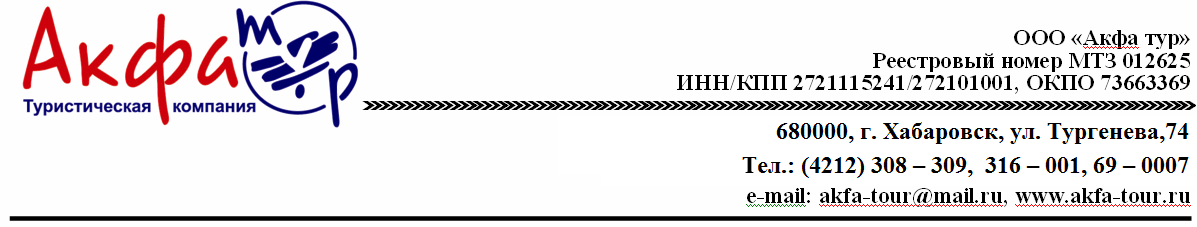 Детский оздоровительный лагерь «Радуга»ДОЛ «Радуга» - это целостный комплекс оздоровительных, спортивных, интеллектуально-развивающих и духовно-нравственных мероприятий, направленных на физическое, эстетическое и психологическое развитие детей. Каждая смена в лагере тематическая. *Проезд до лагеря: Хабаровск (ж/д) – ст.Тихоокеанская – Хабаровск (встречает автобус). Стоимость проезда с сопровождением - 5 000 руб. (цену уточнять у менеджера)Продажа ж/д билетов за 90 дней до выезда                                                  40 км от г. НаходкаЖивописное место между лесной рощей, песчаным побережьем Японского моря и пресноводным озером «Лебяжье»На территории лагеря отапливаемые 2-х, 3-х этажныекорпуса, песчаный пляж, спортивные площадки, летнийтеатр со сценой и мед. пункт. Проживание в комнатахна 3-4 места. В комнате кровати, тумбочки, платяной шкаф, вешалки для одежды, телевизор. Душевые и туалеты  на этаже.На территории базы мед. корпус, игровая площадка с батутами, спортивные площадки, сцена для мероприятий и дискотек, беседки для отрядных огоньков, зал игровых автоматов, комната для вожатых и прачечная. Пляжная зона с аквапарком и со спасательным пунктом огорожена.ДОЛ «Радуга» предоставляет пакет документов (договор, счет-фактуру, путевку), входит в Реестр детских оздоровительных лагерей Приморского края, что гарантирует компенсацию родителям части расходов на оплату путевки.